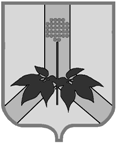 АДМИНИСТРАЦИЯ ДАЛЬНЕРЕЧЕНСКОГО МУНИЦИПАЛЬНОГО РАЙОНАПОСТАНОВЛЕНИЕ19 апреля  2018 года                             г. Дальнереченск                                                № 200 -па О внесении изменений в  Порядок составления, утверждения и ведения бюджетных смет органов местного самоуправления  Дальнереченского муниципального района  и казенных учреждений, находящихся в ведении администрации Дальнереченского муниципального района        В соответствии со статьями 158, 161, 162, 221 Бюджетного кодекса Российской Федерации и Общими требованиями к порядку составления, утверждения и ведения бюджетной сметы казенного учреждения, утвержденными приказом Министерства финансов Российской Федерации от 20 ноября 2007 г. N 112н (в редакции от 30 сентября 2016года №168-н), руководствуясь Уставом Дальнереченского муниципального района, администрация Дальнереченского муниципального района ПОСТАНОВЛЯЕТ:         1.   Внести изменения в  Порядок составления, утверждения и ведения бюджетных смет органов местного самоуправления  Дальнереченского муниципального района  и казенных учреждений, находящихся в ведении администрации Дальнереченского муниципального района, утвержденный постановлением администрации Дальнереченского муниципального района от 05 сентября 2017 года № 465-па (далее – Порядок):-   исключить: пункт 2 части 2 Порядка; абзац пятый пункта 14 части IV Порядка;-  пункт 4 части 2 Порядка изложить в следующей редакции:«4. Сметы учреждений формируются  в разрезе кодов классификации расходов районного бюджета с детализацией до кодов подгрупп и элементов видов расходов классификации расходов бюджетов  в пределах доведенных лимитов бюджетных обязательств.»;  - наименование графы 7 форм, предусмотренных приложениями 1,3 Порядка изложить в следующей редакции: «Код аналитического показателя».        2.  Постановление  вступает в силу с  момента подписания и  распространяет свое действие на правоотношения, возникающие при ведении бюджетных смет начиная с  2018 года администрацией Дальнереченского муниципального района и подведомственными ей казенными учреждениями, Думой Дальнереченского муниципального района, Управлением финансов администрации Дальнереченского муниципального района.3. Настоящее постановление подлежит размещению на официальном сайте администрации Дальнереченского муниципального района в сети «Интернет».
 И.О. главы администрацииДальнереченского муниципального района                                В.С.Дернов